VivirPresente VP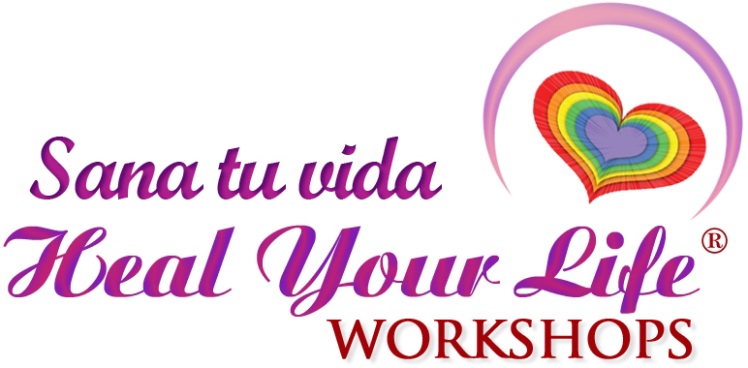 Taller Transformacional“Sana Tu Vida, Heal Your Life” CREADO POR LOUISE L. HAY Dirigido por Guru Raj Kaur y Miguel Angel Serrano S.Psicólogos transpersonales – Instructores de Kundalini Yoga-Hay Teachers. Sana tu Vida.Cuestionario de InscripciónNombre: Dirección: Telf.:Correo electrónico: Rut:Edad:  Estudios cursados:Profesión, oficio, actividad: ¿Cómo te has enterado del Taller de verano SANA TU VIDA?. Te rogamos seas auténtic@  y honest@  al completar este cuestionario.1. ¿Conoces los libros de Louise L. Hay?   ¿Y los talleres?¿Cómo te han  ayudado a ti personalmente?2.- Describe brevemente tu situación vital actual (personal y laboral).3.- ¿Cuál es tu propósito al participar en el  Taller de verano Sana Tu Vida?.4.- Haz una descripción de ti mismo que quepa en el espacio que sigue. ¿Cómo eres? (físicamente, forma de ser, valores, intereses, miedos, dificultades, ilusiones, preocupaciones....) 5.-  ¿En qué aspectos  quieres trabajar/cambiar/aceptar?6.- Describe brevemente los retos vitales en los que te encuentras en estos momentos. (Salud,  pareja,  trabajo,  dinero, relaciones...)7.- ¿Has tenido o tienes actualmente algún problema físico o psíquico que debamos conocer?   (Epilepsia, depresión profunda, fobias, problemas cardíacos, nerviosos, ataques de pánico, esquizofrenia, paranoia,  consumo de drogas, alcohol,...) En alguno de estos casos, el curso podría estar contraindicado.   Por favor, indica nombre del diagnóstico y fecha en que lo tuviste.8.- ¿Has tomado o estás tomando actualmente algún tipo de medicación?Por favor, indica nombre y dosificación.9.- ¿Has hecho otros cursos de auto-conocimiento, terapia, formación o desarrollo personal?Declaración de auto-responsabilidad personal:El abajo firmante  acepta su plena responsabilidad en la participación al Taller  Sana Tu Vida, sabiendo que es un trabajo de autoconocimiento y desarrollo personal y que no debe considerarse psicoterapia. Si en algún momento necesita una ayuda psicoterapéutica  profesional, deberá solicitarla fuera del curso. Nombre:                                                         Rut:Fecha: